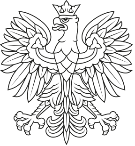 Generalny DyrektorOchrony ŚrodowiskaWarszawa, 2 kwietnia 2024 r.DOOŚ-WDŚZOO.420.27.2023.KN.48ZAWIADOMIENIEGeneralny Dyrektor Ochrony Środowiska, na podstawie art. 36 oraz art. 49 § 1 ustawy z dnia 14 czerwca 1960 r. – Kodeks postępowania administracyjnego (Dz. U. z 2023 r. poz. 775, ze zm.), dalej k.p.a., w związku z art. 74 ust. 3 ustawy z dnia 3 października 2008 r. o udostępnianiu informacji o środowisku i jego ochronie, udziale społeczeństwa w ochronie środowiska oraz o ocenach oddziaływania na środowisko (Dz. U. z 2023 r. poz. 1094), dalej u.o.o.ś., zawiadamia, że postępowanie odwoławcze od decyzji Regionalnego Dyrektora Ochrony Środowiska w Warszawie z 7 lipca 2023 r., znak: WOOŚ-II.420.85.2022.MP.278, o środowiskowych uwarunkowaniach dla przedsięwzięcia pn.: „Budowa Centralnego Portu Komunikacyjnego wraz z urządzeniami i obiektami niezbędnymi do jego funkcjonowania” nie mogło być zakończone w wyznaczonym terminie. Przyczyną zwłoki jest skomplikowany charakter sprawy.Generalny Dyrektor Ochrony Środowiska wskazuje nowy termin załatwienia sprawy na 30 czerwca 2024 r. oraz informuje, że – zgodnie z art. 37 § 1 k.p.a. – stronie służy prawo do wniesienia ponaglenia.Upubliczniono w dniach: od ………………… do …………………Pieczęć urzędu i podpis:Z upoważnieniaGeneralnego Dyrektora Ochrony ŚrodowiskaNaczelnik Wydziału ds. Decyzjio Środowiskowych Uwarunkowaniachw zakresie Orzecznictwa OgólnegoMarcin KołodyńskiArt. 36 k.p.a. O każdym przypadku niezałatwienia sprawy w terminie organ administracji publicznej jest obowiązany zawiadomić strony, podając przyczyny zwłoki, wskazując nowy termin załatwienia sprawy oraz pouczając o prawie do wniesienia ponaglenia (§ 1). Ten sam obowiązek ciąży na organie administracji publicznej również w przypadku zwłoki w załatwieniu sprawy z przyczyn niezależnych od organu (§ 2).Art. 37 § 1 k.p.a. Stronie służy prawo do wniesienia ponaglenia, jeżeli: 1) nie załatwiono sprawy w terminie określonym w art. 35 lub przepisach szczególnych ani w terminie wskazanym zgodnie z art. 36 § 1 (bezczynność); 2) postępowanie jest prowadzone dłużej niż jest to niezbędne do załatwienia sprawy (przewlekłość).Art. 49 § 1 k.p.a. Jeżeli przepis szczególny tak stanowi, zawiadomienie stron o decyzjach i innych czynnościach organu administracji publicznej może nastąpić w formie publicznego obwieszczenia, w innej formie publicznego ogłoszenia zwyczajowo przyjętej w danej miejscowości lub przez udostępnienie pisma w Biuletynie Informacji Publicznej na stronie podmiotowej właściwego organu administracji publicznej.Art. 74 ust. 3 u.o.o.ś. Jeżeli liczba stron postępowania w sprawie wydania decyzji o środowiskowych uwarunkowaniach lub innego postępowania dotyczącego tej decyzji przekracza 10, stosuje się art. 49 Kodeksu postępowania administracyjnego.Art. 15 ust. 1 ustawy z dnia 13 lipca 2023 r. o zmianie ustawy o udostępnianiu informacji o środowisku i jego ochronie, udziale społeczeństwa w ochronie środowiska oraz o ocenach oddziaływania na środowisko oraz niektórych innych ustaw (Dz. U. poz. 1890) Do spraw prowadzonych na podstawie ustawy zmienianej w art. 1 wszczętych i niezakończonych przed dniem wejścia w życie niniejszej ustawy stosuje się przepisy ustawy zmienianej w art. 1 w brzmieniu dotychczasowym, z wyjątkiem przepisów art. 61 ust. 1, art. 66 ust. 1 pkt 5, art. 82 ust. 1 oraz art. 86f ust. 2 i 4 ustawy zmienianej w art. 1, które stosuje się w brzmieniu nadanym niniejszą ustawą, oraz stosuje się przepisy art. 86f ust. 1a, 2a i 8 ustawy zmienianej w art. 1.